ANNE ÇOCUK ATÖLYESİ 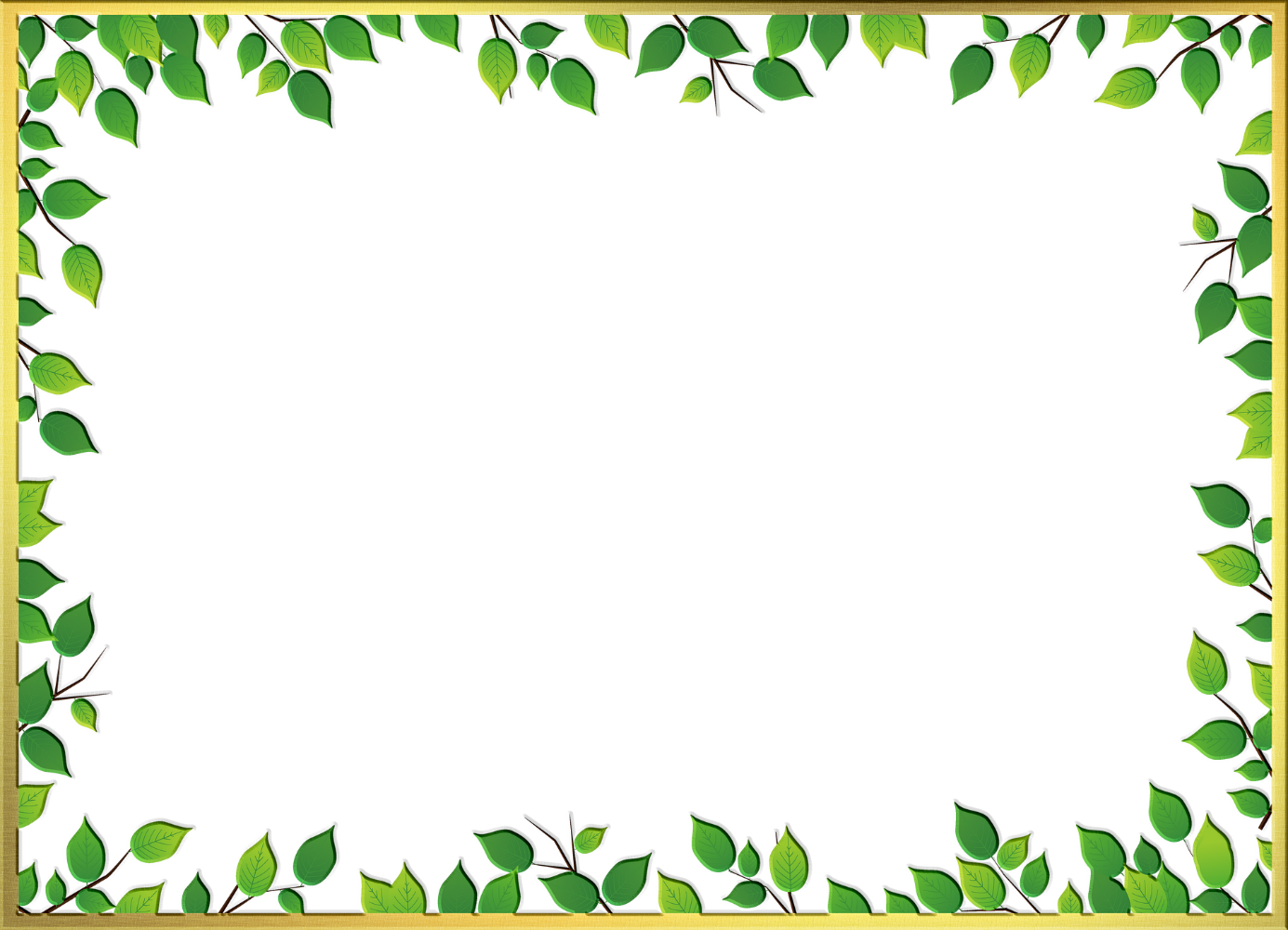 PROJESİNDEKİ HEDEFLERİMİZ1- Günümüz dünyasında geri dönüşümün önemini anlamalarını sağlamak.
2-Planlanan etkinlerle 6-12 yaş grubu çocuklarının kişisel ve psikolojik gelişimlerine destek olmak.
3- Doğayı korumanın önemini kavramalarına imkan sağlamak.
4- Odaklanma ve yaratıcılık yetilerini geliştirmek bu anlamda somut fırsatlar sunmak.
5- Öğretmen veli işbirliğini artırmak. Teknolojiyi aktif kullanmalarını sağlamak.
6- Merak duygularının gelişimini sağlayarak araştırmaya teşvik etmek.
7- Bir ürün ortaya koymaları ve kullanılabilir olmasının keyfini yaşamalarını sağlamak.
8- Pandemi sürecinde çocuklara farklı etkinlik fırsatları sunarak psikososyal yönden destek olmak.
9- Anneleri ile kaliteli vakit geçirmelerine imkan sağlamaktır.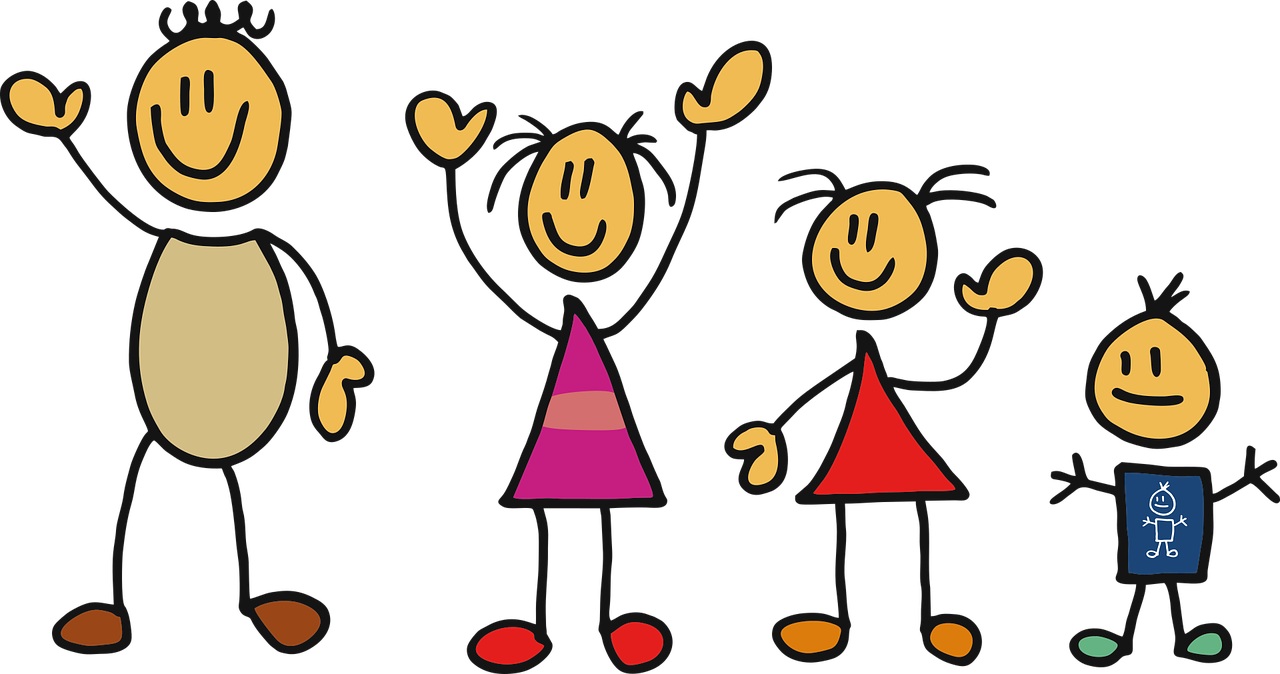 